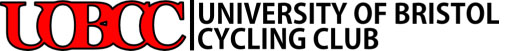 University of Bristol Cycling ClubHill ClimbCourse UH45 - Belmont HillSaturday 15th October 2016Part of the WTTA Hill Climb SeriesPromoted for and on behalf of Cycling Time Trials under their Rules and RegulationsSponsorsWe’d like to thank both our club sponsors Bike UK and Mission Burrito for helping to fund this event.Headquarters and Parking:Barrow Gurney Village Hall, Hobbs Lane, Barrow Gurney, BS48 3RY.Available from 0800You can see the location on Google Maps here: https://goo.gl/maps/p1ykvzT9GhL2Exit the A370 at the B3130 turn off and proceed southwards towards Barrow Gurney. Proceed along the road till you enter the village. The Village Hall is located on Hobbs Lane, which is just behind the Princes Motto Pub, to your right. There are only ~20 parking spaces available at the hall so if you need to park in the surrounding streets please do so considerately and don’t block the roads or park on verges.Course Description:The start of the course is located 2 miles North West of the HQ so please leave enough time to get to the start! (10-15 minutes)To get to the start point from the HQ please turn left out of the hall and proceed past the Princes Motto Pub and along the B3130.  Please exercise caution when crossing the A370 and allow enough time to do so. The start should be right in front of you if you follow this route. There is little room for queuing at the start so please do not arrive more than 3 minutes before your start time. The course starts at bottom of Belmont Hill Lane at the junction with the B3130 (ST 513 700), approximately 50m from the junction indicated by the second telegraph pole.  Proceed up the hill approximately 1280m before the junction with Flax Bourton Road (ST 518 710), indicated by the Failand sign, 2m below the junction.Cyclists are advised to cool down in the Ashton Hill Woods car park opposite the finish.The approximate route is available here: http://www.mapmyride.com/routes/view/553039728Safety:Riders are asked to take great care and, in particular, note the following points:To avoid congestion at the start please queue in single file.Please be considerate to other road users including horses and riders.Please be aware of the surroundings and other road users at the finish.With the condition of many roads across the country a concern, please be extra careful.  The race takes place on a public highway and the road is open to live traffic at all times so you must always obey the Highway Code and not impede other road users.  Marshals are there to indicate direction only; it is your responsibility to give way to other vehicles that have priority at any point on the route.  Disruption to other road users should be kept to a minimumDangerous riding will result in disqualification.  Please keep your head up for a safe ride.  Cycling Time Trials recommends that competitors wear a hard shell helmet that meets an internationally accepted safety standard.  All junior/juvenile riders MUST wear Protective Hard Shell Helmets.Spectators:Please encourage friends and family to attend and support, and stick around/arrive early to return the favour to other riders who fuelled you on!The road is fairly busy so please keep to the verges and don’t stand in/block the road.There is a car park at the top of the hill-> Ashton Hill Woods.  This is directly opposite the finish point, therefore please be careful when entering/leaving this car park.  The rest of the hill runs through a wooded area so the finish is really the only place to spectate.


Numbers and Signing on:Race Numbers will be available from the HQ from 8.15am, Please return all numbers once you have finished!  A drink will be available upon return of the numbers.  Please allow enough time to get to the start (2 miles away), around 15 minutes.  Please do not wear cycling shoes in the HQ.All competitors must sign on before the start; the signing on sheets will be in the HQ.Catering:We will have hot drinks and cakes available.  A small donation would be welcome to pay for the catering.Prizes:Prizes will be given out in a ceremony once all riders have completed the course, any unclaimed prizes will be posted.Equal prizes will be given for male and female categories.Overall:Fastest Rider- £30Second Fastest Rider- £20Third Fastest Rider- £10Section Prizes:Fastest Junior Rider- £10 Fastest Juvenile Rider- £10 Fastest Veteran Rider - £10Start SheetEvent Secretary:Becca Stubbs71 High KingsdownBristolBS2 8EP Mobile number: 07412 522930 Time Keepers: Ian and Bridget BoonParticular Risks: Please note the following risks for the UH45 CourseAfter the finish there is a junction with Flax Bourton Road so please watch for traffic turning onto Belmont hill from the left.  You may wish to cool down in the car park on the opposite side of the road; marshals will be on hand to assist with crossing the road.Please avoid making U-turns particularly before the start and finish of the coursePlease descend the hill in a safe manner, in particular the last corner on the descent is quite tight so please don’t end up in the hedge!There is little room at the start for waiting so please do not arrive more than 3 minutes before your start timeSome construction HGVs have been utilising this road recently so be alert for them as they may veer slightly onto the wrong side of the road around the bendsThe B3130 can be a fairly busy road so please avoid warming up and making U-turns on this roadPlease keep non racing activites on Belmont to an absolute minimum, if you do have to ascent the course prior/after your time do so in a respectable way to other riders who may be racing at the time. And do so without your number on or you may get an unfavourable time!Bib No.Start timeFirst Name SurnameClubGenderAdditional Section Competing In109:01:00GeorgeJonesVelo Club St RaphaelMaleJunior209:02:00Thomas FarrugiaUniversity of Bristol Cycling Club (UOBCC)MaleUniversity309:03:00BenSlatterCheltenham & County Cycling ClubMale409:04:00DavidLuiUniversity of Bristol Cycling Club (UOBCC)MaleUniversity509:05:00AdamWhittakerSalt and Sham Cycle ClubMale609:06:00KatherineMooreBristol Road ClubFemale709:07:00IsabellaMurrayUniversity of Bristol Cycling Club (UOBCC)FemaleUniversity809:08:00JeanetteSims Westbury WheelersFemale909:09:00SophieBristol100% MEMale1009:10:00Adam BushnellUniversity of Bristol Cycling Club (UOBCC)MaleUniversity1109:11:00GeorginaPanchaudBikeshed BianchiFemale1209:12:00KateMactearUniversity of Bristol Cycling Club (UOBCC) AlumniFemale1309:13:00KateBakerPerformance Cycles CCFemale1409:14:00BenWainwrightTor 2000 MaleJuvenile1509:15:00GeorgeHarrisUWECC (University of West of England Cycling Club)MaleUniversity1609:16:00LouisSalisburyUWECC (University of West of England Cycling Club)MaleUniversity1709:17:00TomLanderBristol & District Triathletes (BAD TRI)Male1809:18:00MeganDickersonUniversity of Bristol Cycling Club (UOBCC)FemaleUniversity1909:19:00MarthaKingUniversity of Bristol Cycling Club (UOBCC)FemaleUniversity2009:20:00AliceEarleUniversity of Bristol Cycling Club (UOBCC)FemaleUniversity2109:21:00Beth RolfUniversity of Bristol Cycling Club (UOBCC)FemaleUniversity2209:22:00ElizabethFuUniversity of Bristol Cycling Club (UOBCC)FemaleUniversity2309:23:00SineadLambeBristol Road ClubFemale2409:24:00BradleyCoxUniversity of Bristol Cycling Club (UOBCC)MaleUniversity2509:25:00RichardSandersBristol CXMaleVeteran2609:26:00Jonathan HeathBrecon WheelersMale2709:27:00JoanneJagoPerformance Cycles CCFemale2809:28:00TomSharpBristol Road ClubMale2909:29:00JonSteelBristol South Cycling ClubMale3009:30:00RossPhelpsBristol Road ClubMale3109:31:00TeifionBestUniversity of Bristol Cycling Club (UOBCC)MaleUniversity3209:32:00RobertHadmanBristol South Cycling ClubMale3309:33:00ChristinaGylesBristol South Cycling ClubFemale3409:34:00LeonGieratBristol CXMaleVeteran3509:35:00WillHewsonUniversity of Bristol Cycling Club (UOBCC)MaleUniversity3609:36:00Gareth JonesVelo Club St RaphaelMaleVeteran3709:37:00EdJarvisDursley Road ClubMale3809:38:00KevinThomasChippenham & District WheelersMale3909:39:00LukeAlexandreUWECC (University of West of England Cycling Club)MaleUniversity4009:40:00LiamCahillCycology BikesMale4109:41:00AndrewTurnerBristol South Cycling ClubMale4209:42:00OliverWalker-HayesUniversity of Bristol Cycling Club (UOBCC)MaleUniversity4309:43:00JoshCoyneOkehampton CCMale4409:44:00DavidCullenBristol South Cycling ClubMale4509:45:00FelixYoungVelo Club WalcotMale4609:46:00LourensBlokUniversity of Bristol Cycling Club (UOBCC)MaleUniversity4709:47:00TomaszOsinskiUWECC (University of West of England Cycling Club)MaleUniversity4809:48:00DuncanClarkReading CCMale4909:49:00LloydDobsonCotsworld Veldrijden Male5009:50:00MateuszRydlewskiBristol Cycling Development SquadMaleJuvenile5109:51:00MorganCurleBristol Cycling Development SquadMaleJunior5209:52:00TomHounsellUniversity of Bristol Cycling Club (UOBCC)MaleUniversity5309:53:00MatthewSnookUWECC (University of West of England Cycling Club)MaleUniversity5409:54:00WilliamWaterhouseUniversity of Bristol Cycling Club (UOBCC)MaleUniversity5509:55:00HectorBlackburnUniversity of Bristol Cycling Club (UOBCC)MaleUniversity5609:56:00ThomasSmithUniversity of Bristol Cycling Club (UOBCC)MaleUniversity5709:57:00JamesDeweySalt and Sham Cycle ClubMaleVeteran5809:58:00ElliotDavisTor 2000 MaleVeteran5909:59:00JackBartleUWECC (University of West of England Cycling Club)MaleUniversity6010:00:00ShaunCook? Male6110:01:00SamHooperPerformance Cycles CCMale6210:02:00JackMaynardUniversity of Bristol Cycling Club (UOBCC)MaleUniversity6310:03:00SamuelHolderUniversity of Bristol Cycling Club (UOBCC)MaleUniversity6410:04:00JackEnrightUniversity of Bristol Cycling Club (UOBCC)MaleUniversity6510:05:00RyanWitchellRadeon-Bike Science RTMale6710:07:00JackPhillipsSalt and Sham Cycle ClubMale6810:08:00TavisWalkerT1 Diabetes.infoMale6910:09:00SteveThomasDream CyclingMaleVeteran7010:10:00RobertBorekDRK RacingMale7110:11:00GordonMarkusSevern RCMaleVeteran7210:12:00MarkEllisUniversity of Bristol Cycling Club (UOBCC)MaleUniversity7310:13:00JoeNorledgeBristol South Cycling ClubMale7410:14:00DanielBurbridgeBristol South Cycling ClubMale7510:15:00ThomasStimpsonSalt and Sham Cycle ClubMale7610:16:00GlyndwrGriffiths73 Degrees BicyclesMale7710:17:00Andrew BurridgeBristol CXMale7810:18:00TonyKissStratford Cycle StudiosMale7910:19:00RichardSpinkT1 Diabetes.infoMale8010:20:00JamesColemanDRK RacingMale8110:21:00ChrisParkerUniversity of Bristol Cycling Club (UOBCC)MaleUniversity8210:22:00GeorgeFowlerNFTO Pro CyclingMale8310:23:00CharlesColemanDRK Racing Male8410:24:00WilliamBourneHandsling Racing TeamMale8510:25:00ThomasWeirSwansea University Cycling TeamMaleUniversity8610:26:00HughBrashawUniversity of Bristol Cycling Club (UOBCC)MaleUniversity8710:27:00BenjaminAlexanderUniversity of Bristol Cycling Club (UOBCC)MaleUniversity8810:28:00AndrewKirbyUniversity of Bristol Cycling Club (UOBCC)MaleUniversity